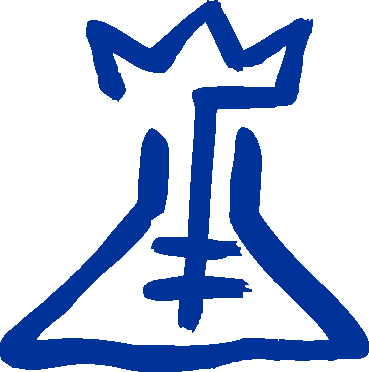    WYDZIAŁ CHEMII UNIWERSYTETU GDAŃSKIEGO______________________________________________________________________________________________PROCEDURA NR 8/DS/2021Podstawa prawna:  Regulamin Studiów Uniwersytetu Gdańskiego – załącznik do uchwały Senatu UG nr 120/19 z dnia 26 września 2019 roku z późniejszymi zmianamiZakres procedury: Obejmuje procesy związane z zaliczaniem okresu rozliczeniowego oraz awansowaniem na kolejny okres rozliczeniowyOdpowiedzialność:  Prodziekan ds. Studenckich i Kształcenia Wydziału Chemii UGMiejsce składania dokumentów:  Dziekanat ds. Studenckich Wydziału Chemii UGOpis postępowania:PRACOWNIK DZIEKANATU ds. STUDENCKICH- monitoruje elektroniczne indeksy studentów- po zakończeniu sesji poprawkowej, generuje i drukuje kartę okresowych osiągnięć oraz przekazuje Prodziekanowi ds. Studenckich i KształceniaSTUDENT- w razie nie uzyskania pozytywnych ocen z wszystkich zaliczeń, składa podanie do Prodziekana ds. Studenckich i Kształcenia o studiowanie z długiem punktowym lub powtórzenie okresu rozliczeniowegoPRODZIEKAN ds. STUDENCKICH I KSZTAŁCENIA- zalicza studentowi semestr, zezwala na studiowanie z długiem punktowym, kieruje na powtórzenie okresu rozliczeniowego lub skreśla z listy studentówPRACOWNIK DZIEKANATU ds. STUDENCKICH- odnotowuje decyzję Prodziekana ds. Studenckich i Kształcenia w Akademickim Systemie Teleinformatycznym FAST- sporządza kopię ewentualnego podania i przekazuje ją studentowi- kartę okresowych osiągnięć i podania umieszcza w teczce osobowej studenta- przekazuje informację o decyzji Prodziekana ds. Studenckich i Kształcenia planiście